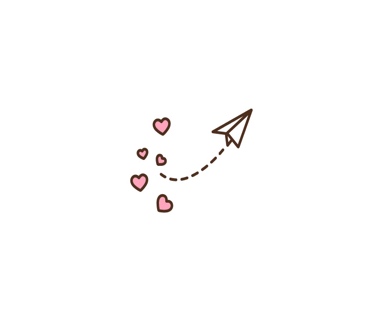 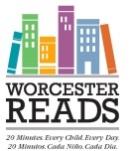 SunMonTuesWedThursFriSatSunMonTuesWedThursFriSatMultiple Meaning Monday: How many meanings can you think of for each word?Multiple Meaning Monday: How many meanings can you think of for each word?2/2Devoted Very loyal 2/3Captivate  To hold and attract intention  2/4Greeting A way of saying welcome2/5Moonstruck Unable to act normally because of being in love2/6SplendidVery impressive 2/7CupidThe mythical god of love 2/8RareMultipleMeaning Monday2/9Thrilling Very exciting 2/10Lush Growing in extreme amounts 2/11Charm MultipleMeaningMonday2/12Friend A person that  you love and trust2/13Opulent Very fancy 2/14Inviting Attractive  or promising  a fun experience2/15Dash MultipleMeaningMonday2/16Zigzag A line with alternate left and right turns 2/17Wonder Feeling of surprise and admiration 2/18Admiration Respect and approval 2/19Fantasy Activity of imagining things   2/20Cherish To protect and love  2/ 21Amusing Providing entertainment2/22Tender MultipleMeaningMonday2/23Yearn To want very badly  2/24Precious Very special or of great value  2/25Exhaust To tire out 2/26Escalate Increase quickly 2/27Hesitate To pause before doing something 2/28Adore To deeply  love and respect